Istungidokument<NoDocSe>B8-1285/2016</NoDocSe><Date>{23/11/2016}23.11.2016</Date><TitreType>RESOLUTSIOONI ETTEPANEK</TitreType><TitreSuite>suuliselt vastatavate küsimuste B8-1812/2016, B8-1813/2016 ja B8-1814/2016 alusel</TitreSuite><TitreRecueil>vastavalt kodukorra artikli 128 lõikele 5</TitreRecueil><Titre>olukorra kohta Itaalias pärast maavärinaid</Titre><DocRef>(2016/2988(RSP))</DocRef><RepeatBlock-By><Depute>Lambert van Nistelrooij, Salvatore Cicu, Antonio Tajani, Elisabetta Gardini, Ramón Luis Valcárcel Siso, Lorenzo Cesa, Lara Comi, Marian-Jean Marinescu, Alessandra Mussolini</Depute><Commission>{PPE}fraktsiooni PPE nimel</Commission></RepeatBlock-By>B8-1285/2016Euroopa Parlamendi resolutsioon olukorra kohta Itaalias pärast maavärinaid(2016/5988(RSP))Euroopa Parlament,–	võttes arvesse Euroopa Parlamendi ja nõukogu 15. mai 2014. aasta määrust (EL) nr 661/2014, millega muudetakse nõukogu määrust (EÜ) nr 2012/2002 Euroopa Liidu Solidaarsusfondi loomise kohta,–	võttes arvesse Euroopa Parlamendi ja nõukogu 17. detsembri 2013. aasta määrust (EL) nr 1303/2013, millega kehtestatakse ühissätted Euroopa Regionaalarengu Fondi, Euroopa Sotsiaalfondi, Ühtekuuluvusfondi, Euroopa Maaelu Arengu Põllumajandusfondi ning Euroopa Merendus- ja Kalandusfondi kohta, nähakse ette üldsätted Euroopa Regionaalarengu Fondi, Euroopa Sotsiaalfondi, Ühtekuuluvusfondi ja Euroopa Merendus- ja Kalandusfondi kohta ning tunnistatakse kehtetuks nõukogu määrus (EÜ) nr 1083/2006,–	võttes arvesse oma 8. oktoobri 2009. aasta resolutsiooni ettepaneku kohta võtta vastu Euroopa Parlamendi ja nõukogu otsus Euroopa Liidu Solidaarsusfondi kasutuselevõtmise kohta: maavärin Abruzzos, Itaalias (COM(2009)0445 – C7-0122/2009 – 2009/2083(BUD)),–	võttes arvesse nõukogu 15. märtsi 2016. aasta määrust (EL) nr 2016/369 erakorralise toetuse andmise kohta liidus,–	võttes arvesse Euroopa Parlamendi ja nõukogu 3. aprilli 2014. aasta määrust (EL) nr 375/2014, millega asutatakse Euroopa vabatahtlik humanitaarabikorpus (ELi humanitaarabi vabatahtlikke käsitlev algatus),–	võttes arvesse nõukogu 20. juuni 1996. aasta määrust (EÜ) nr 1257/96 humanitaarabi kohta,–	võttes arvesse nõukogu 11. aprilli 2011. aasta järeldusi, milles käsitletakse katastroofide ohjamise tarbeks riskide hindamise edasiarendamist Euroopa Liidus,–	võttes arvesse nõukogu 28. novembri 2008. aasta järeldusi, millega kutsutakse üles tugevdama kodanikukaitse suutlikkust Euroopa vastastikuse abistamise süsteemi kaudu, mis lähtub modulaarsest lähenemisviisist kodanikukaitsele,–	võttes arvesse oma 19. juuni 2008. aasta resolutsiooni Euroopa Liidu katastroofidele reageerimise suutlikkuse suurendamise kohta,–	võttes arvesse komisjonile esitatud küsimusi olukorra kohta Itaalias pärast maavärinaid (O-000139/2016 – B8-1812/2016, O-000140/2016 – B8-1813/2016 ja O-000141/2016 – B8-1814/2016),–	võttes arvesse kodukorra artikli 128 lõiget 5 ja artikli 123 lõiget 2,A.	arvestades, et pärast hävitavat maavärinat, mis tabas Kesk-Itaaliat 24. augustil 2016, raputasid Kesk-Itaalia piirkondi lisaks väiksematele maavärinatele veel kolm tugevat maavärinat: 26. oktoobril magnituudidega 5,5 ja 6,1 ning 30. oktoobril magnituudiga 6,5;B.	arvestades, et maavärinad ja järeltõuked on Kesk-Itaaliat viimaste kuude jooksul pidevalt raputanud; arvestades, et 30. oktoobril Itaaliat vapustanud maavärin oli riiki alates 1980. aastast tabanud maavärinatest kõige tugevam;C.	arvestades, et teadete kohaselt sai viimastes maavärinates vigastada üle 400 inimese ja hukkus 290 inimest;D.	arvestades, et hävitavad maavärinad võivad kuhjuda nn doominoefektiks ja tuua kaasa 100 000 elaniku ümberasumise;E.	arvestades, et hiljutiste maavärinate tagajärjed on hävitanud linnu, tõsiselt kahjustanud kohalikku ja piirkondlikku infrastruktuuri, hävitanud ajaloo- ja kultuuripärandit ning kahjustanud eelkõige VKEde majandustegevust, samuti põllumajandust ning turismi- ja gastronoomiapotentsiaali;F.	arvestades, et kõnealune piirkond on deformeerunud ligikaudu 130 ruutkilomeetri ulatuses ning suurim nihe on vähemalt 70 sentimeetrit;G.	arvestades, et majandusliku ja sotsiaalse kahju heastamiseks tuleb jätkusuutlikke taastamispüüdlusi asjakohaselt kooskõlastada;1.	väljendab suurt solidaarsust ja sügavat kaastunnet kõigile inimestele, keda maavärinad puudutasid, ja nende peredele, samuti Itaalia riigi-, piirkondlikele ja kohalikele asutustele, kes osalevad katastroofijärgses abiosutamises;2.	tunnustab päästeüksuste, kodanikukaitse töötajate, vabatahtlike, kodanikuühiskonna organisatsioonide ning kohalike, piirkondlike ja riigiasutuste väsimatuid jõupingutusi elude päästmisel ja kahju piiramisel laastatud aladel;3.	rõhutab järjestikuste maavärinate raskeid majanduslikke tagajärgi ja tekitatud purustusi;4.	võtab teadmiseks solidaarsuse, mida teised liikmesriigid, Euroopa piirkonnad ja rahvusvahelised osalejad on väljendanud hädaolukordades antava vastastikuse abi vormis;5.	rõhutab probleeme, mis on seotud maavärinate ennustamise süsteemidega, ja Kagu-Euroopa suurt seismoaktiivsust; märgib murelikult, et viimase 15 aasta jooksul Euroopat tabanud hävitavate maavärinate tagajärjel on tuhanded inimesed hukkunud ja sajad tuhanded jäänud peavarjuta;6.	väljendab muret arvukate ümberasustatud inimeste pärast, kes on eelseisva talve karmides ilmastikuoludes kaitseta; palub komisjonil seetõttu selgitada välja kõik võimalused Itaalia ametivõimude abistamiseks, et tagada koduta jäänud inimestele inimväärsed elamistingimused;7.	rõhutab Euroopa Liidu kodanikukaitse mehhanismi tähtsust ebasoodsates olukordades kogu Euroopas riiklike kodanikukaitseasutuste koostöö edendamisel ja erakorraliste sündmuste tagajärgede minimeerimisel; palub komisjonil ja liikmesriikidel lihtsustada veelgi mehhanismi käivitamise menetlust, et teha see vahetult pärast katastroofi kiiresti ja tõhusalt kättesaadavaks;8.	palub komisjonil võtta kõik vajalikud meetmed Euroopa Liidu Solidaarsusfondist (ELSF) abi saamise taotluste kiireks analüüsimiseks, et tagada fondi kiire kasutuselevõtmine; rõhutab, kui tähtis on sellega seoses, et riigiasutused saaksid ettemaksed võimalikult kiiresti kätte, et nad saaksid vastata olukorra kiireloomulistele nõudmistele;9.	on seisukohal, et ELSFi iga-aastaste eraldiste osaline eelarvesse kandmine, mis on ette nähtud kavandatavas koondmääruses, võib aidata kasutuselevõtmise menetlust tulevikus kiirendada, et osutada katastroofi tõttu kannatanud inimestele kiiremat ja tõhusamat abi; palub komisjonil lisaks seoses võimalike tulevaste reformidega analüüsida võimalust suurendada ettemaksete piirmäära ja lühendada taotluste läbivaatamise tähtaegu;10.	rõhutab, et tähtis on luua koostoime kõigi kasutadaolevate vahendite, sealhulgas Euroopa Strateegiliste Investeeringute Fondi (EFSI) vahel, tagamaks, et vahendeid kasutatakse tulemuslikult taastamistöödeks ja kõigiks muudeks vajalikeks sekkumismeetmeteks täielikus koostöös Itaalia riigi- ja piirkondlike asutustega; palub komisjonil olla valmis võtma selleks vastu muudatusi programmides ja rakenduskavades võimalikult kiiresti pärast seda, kui liikmesriik on esitanud muutmistaotluse; rõhutab ka võimalust kasutada Euroopa Maaelu Arengu Põllumajandusfondi (EAFRD), et toetada maavärinates kannatada saanud maapiirkondi ja põllumajandustegevust;11.	rõhutab lisaks, kui tähtis on optimeerida olemasolevate ELi vahendite kasutamist loodusõnnetuste ärahoidmisse investeerimiseks ning tagada taastamisprojektide tugevdamine ja pikaajaline jätkusuutlik arendamine; rõhutab veel kord vajadust lihtsustada haldusmenetlusi vahendite kooskõlastamiseks; rõhutab, et pärast ELSFist abi saamist peaksid asjaomased liikmesriigid suurendama oma jõupingutusi sobivate riskijuhtimisstrateegiate väljatöötamiseks ja tugevdama oma katastroofide ennetamise mehhanisme;12.	teeb presidendile ülesandeks edastada käesolev resolutsioon nõukogule, komisjonile, Itaalia valitsusele ning kannatada saanud alade piirkondlikele ja kohalikele omavalitsustele.Euroopa Parlament2014-2019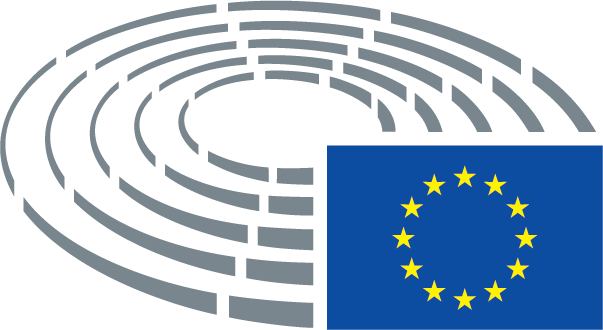 